Примерные задания оценочных средстврегионального этапа Всероссийской олимпиады профессионального мастерства
по укрупненной группе специальностей 13.00.00 Электро- и теплоэнергетика среди студентов профессиональных образовательных организацийПрофессиональное комплексное задание I уровняТестированиеИнвариантная частьОбласти, расположенные на верхнем и нижнем поле каждой страницы документа, обычно содержащие повторяющуюся информацию:СноскаКолонтитулЭпиграфФрагментДефект, при наличии которого использование продукции по назначению практически невозможно или недопустимо:Малозначительный дефектКритический дефектЗначительный дефектТерритория, подвергшаяся воздействию отравляющих веществ, называется:Очагом химического пораженияОчагом биологического пораженияОчагом ядерного пораженияЧто отражает понятие «предложение»:Структура товара на рынкеСтоимость товара для реализацииКоличественная оценка товара на рынкеНоменклатура продукции, представленной на рынкеВставьте пропущенное слово:Прямоугольная область, содержащая все соседние ячейки, называется _____________________ ячеек.Вставьте пропущенное слово:Размер детали с учетом отклонений от номинального размера, называется _____________________.Вставьте пропущенное слово:Оградительные устройства применяют для изоляции движущихся частей машин, зон обработки станков, прессов, ударных элементов машин от __________ зоны.Вставьте пропущенное слово:Предметы труда со сроком эксплуатации менее или более одного года, которые в процессе производства полностью (целиком) переносят свою стоимость на готовую продукцию и меняют натуральную форму, составляют __________.Установите соответствие между значками и именами соответствующих 
им файлов:Установите соответствие между термином и определением:Установите соответствие между видом происшествия и его определением:Установите верное соответствие понятий и их характеристик:Установите правильную последовательность действий для вычисления данных по формуле в MS Exel:Нажать кнопку EnterВыделить ячейкуВвести знак =Ввести формулуУкажите правильную последовательность дольных единиц измерения длины, начиная с наименьшей:ПикометрМикрометр НанометрФемтометрУкажите последовательность действий по оказанию первой помощи пострадавшему при поражении электрическим током (ответ запишите в формате ABCD):Убедиться в отсутствии пульса на сонной артерии и реакции зрачков на светОттащить пострадавшего на безопасное расстояниеПриступить к реанимационным мероприятиямОбесточить пострадавшегоУкажите верную схему движения продуктов труда:ПроизводствоРаспределениеПотреблениеОбменВариативная часть17. Измерительный прибор, которым испытывают сопротивление изоляции осветительных установок:ОмметрВаттметрЛюксметрМегаомметр18. Измерительный трансформатор напряжения работает в режиме, близком:К короткому замыканиюК номинальномуК холостому ходуК максимальному19. Для защиты людей от поражения электрическим током при косвенном прикосновении в случае повреждения изоляции применяется защитная мера:Защитное заземление Ограждения и оболочкиОсновная изоляция токоведущих частейОсновная изоляция токоведущих частей и ограждения20. Открыто проложенные заземляющие проводники должны быть окрашены в:Синий цветЗеленый цветКоричневый цветЧерный цветКрасный цвет21. Фазное напряжение при симметричной нагрузке, соединенной треугольником, и линейном напряжении 380 В равно:380 В220 В660 В22. Величина тока в нулевом проводе при линейных токах 1 А и симметричной нагрузке, соединенной в звезду, будет равна:0 А1 А3 А23. Вставьте пропущенные слова: Прибор, не имеющий противодействующего момента, называется ________.24. Вставьте пропущенные слова: Прибор, предназначенный для измерения электрического напряжения, называется ________.25. Вставьте пропущенное слово:Время, в течение которого синусоидально изменяющаяся величина совершает одно полное колебание, называется ________.26. Вставьте пропущенное словосочетание:Величина, характеризующая свойство проводника препятствовать прохождению тока, – это ________.27. Вставьте пропущенное словосочетание:Система организационных и технических мероприятий и средств, обеспечивающих защиту людей от вредного и опасного воздействия электрического тока, называется ________.28. Вставьте пропущенное слово:Действие электрического тока на организм человека, при котором повреждаются ткани и внутренние органы человека (кожа, мышцы, связки, кости 
и т.д.), называется ________ травмой.29. Установите соответствие между прибором и измеряемой величиной (ответ запишите в формате 1A, 2B, 3C):30. Установите соответствие единиц измерения и их формулировок (ответ запишите в формате 1A, 2B, 3C):31. Установите соответствие между видом источника и его графическим обозначением (ответ запишите в формате 1A, 2B, 3C):32. Установите соответствие между элементами электрической цепи и их условно-графическими изображениями (ответ запишите в формате 1A, 2B, 3C):	33. Установите соответствие между схемами прохождения электрического тока и их графическими изображениями (ответ запишите в формате 1A, 2B, 3C):34. Установите соответствие между видом воздействия электрического тока 
и его определением (ответ запишите в формате 1A, 2B, 3C):35. Установите правильный порядок наложения переносного заземления (ответ запишите в формате ABCD):Отключить электроустановкуПереносное заземление соединить с установкойПереносное заземление соединить с землейПроверить отсутствие напряжения на токоведущих частях, подлежащих заземлению36. Установите правильную последовательность действий при использовании многопредельного измерительного прибора (ответ запишите в формате ABCD):Установить переключатель на необходимый предел измеренийОпределить цену одного деления шкалыУстановить штекеры прибора в клеммы, соответствующие виду измеряемой величиныВыбрать шкалу измеренийПодключить прибор в цепь согласно правилам37. Установите правильную последовательность действий при отключении потребителя от автотрансформатора (ответ запишите в формате ABCD):Отключить автотрансформатор от сетиПроверить отсутствие напряжения на клеммах автотрансформатораВывести выходное напряжение автотрансформатора на нольСнять потребитель с клемм автотрансформатора38. Установите последовательность этапов оказания первой помощи пострадавшему от действия электрического тока (ответ запишите в формате ABCD):Вызвать врачаВыявить состояние зрачка (широкий зрачок указывает на резкое ухудшение кровообращения мозга)Положить пострадавшего на спину на твердую поверхность и проверить степень поражения электрическим токомПроверить наличие пульсаПроверить наличие у пострадавшего дыханияОсвободить от воздействия электротока39. Установите последовательность операций при замене плавких предохранителей под напряжением (ответ запишите в формате ABCD):Надеть защитные очки и диэлектрические перчатки, встать на диэлектрический коврикОтключить нагрузкуПассатижами или специальным съемником снять предохранители 40. Установите последовательность пути протекания электрического тока по степени снижения опасности:Нога – ногаПравая рука – ногиЛевая рука – ногиРука – рукаПеревод профессионального текста (сообщения)ElectricityUsing energy has been a key issue in the process of the development of our human society since the old times when people started to control fire. But one of the most prominent sources that changed the life of the whole world was the discovery of electricity. Although people have known about electricity since ancient times, they’ve only been harnessing its power for about 250 years. What is electricity? From the scientific point of view, electricity is a particular set of physical phenomena which is characterized by the presence and the distinctive flow of electric charge. It is created when the small particles – electrons move between the atoms. This process creates an electric current. In the time since Franklin’s experiments, our grasp of electricity has grown tremendously, and we are constantly finding new ways to use it to improve our lives.We use electrical power to heat our homes in winter, cool them on hot summer days, and light our houses, cook food, and for numerous devices and gadgets, it quietly breathes life into the digital world we tap into with our smart phones and computers. Affordable, reliable electricity is fundamental to modern life. Electricity provides clean, safe light around the clock. Besides the obvious advantages that electrical power brings to our life there is a definite set of threats that this modern technology causes. One of the most efficient but dangerous means of electricity generation is a nuclear power station. Though this is one of the most effective ways to generate electricity for the needs of the society, the disastrous catastrophes in Chernobyl and Fukusima showed us how dangerous nuclear power is.The process of nature friendly electricity generation has been developing greatly these days. LED lights are something that instantly comes to mind when we talk about nature friendly technology. They consume about 80-85% less energy compared to the traditional incandescent bulbs. They are way more durable, they can last up to 15 to 20 years. LED lights are Eco friendly as they emit almost ten times less Carbon Dioxide out in the Environment. Задача 1: Письменно перевести профессиональный текст с использованием словаря.Задача 2: Ответить на вопросы.General understanding.When did the humanity start to use electricity?What is electricity used for? What makes LED light bulbs nature friendly? Задание по организации работы коллективаЗадание. Заполнить бланк наряда-допуска для работы в электроустановке напряжением выше 1000 В. Организация: АО Полиметалл, Подразделение: ТП-3.Задача 1. Распределить работников, ответственных за безопасное ведение работ в действующих электроустановках в соответствии с Правилами по охране труда при эксплуатации электроустановок.Задача 2. Оформить бланк наряда-допуска для работы в электроустановках в соответствии с Правилами по охране труда при эксплуатации электроустановок.Исходные данные:Схема первой секции шин КРУ-10 кВ ТП-3.Начать работу нужно 25 ноября 2020 года в 09:00. Работа выполняются в течение рабочей смены, т.е. закончить работу нужно 25 ноября 2020 года до 17:00 часов.Бригада имеет необходимый инструментНаведенное напряжение отсутствует.Список электротехнического персоналаЗадание на выполнение работыВыполнить ревизию высоковольтного выключателя ВВФ1 (тип BB/TEL-10) в КРУ-10 кВ трансформаторной подстанции ТП-3 АО Полиметалл.Исходное состояние схемыНормальный режим работы подстанции. 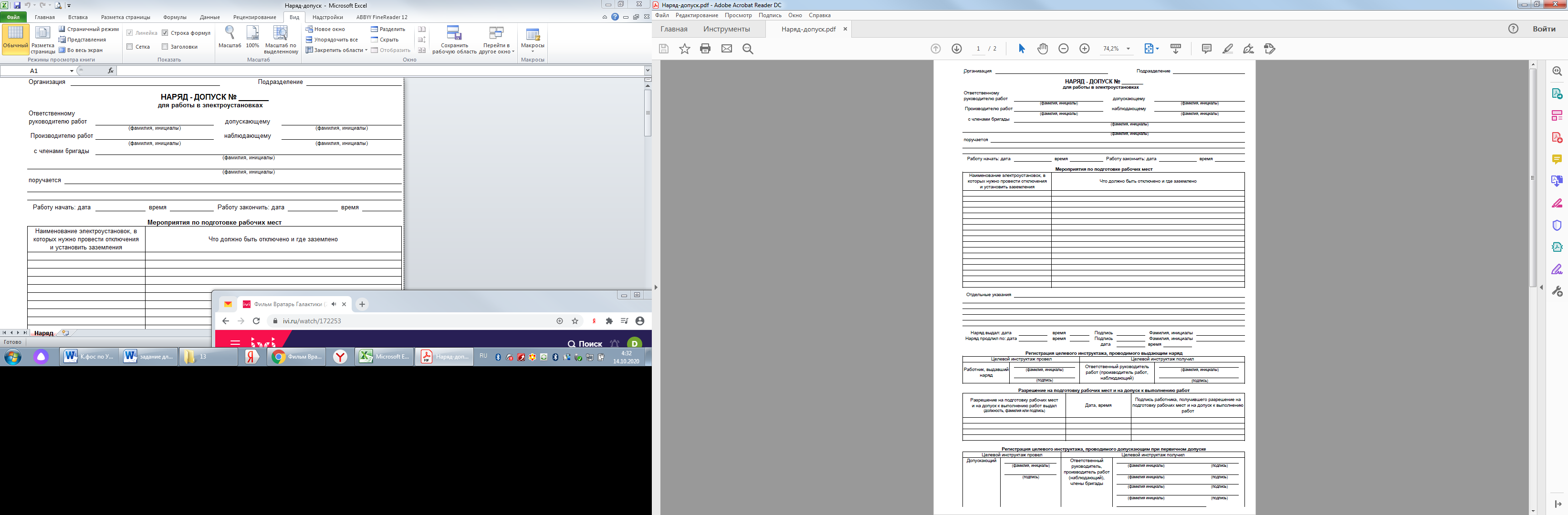 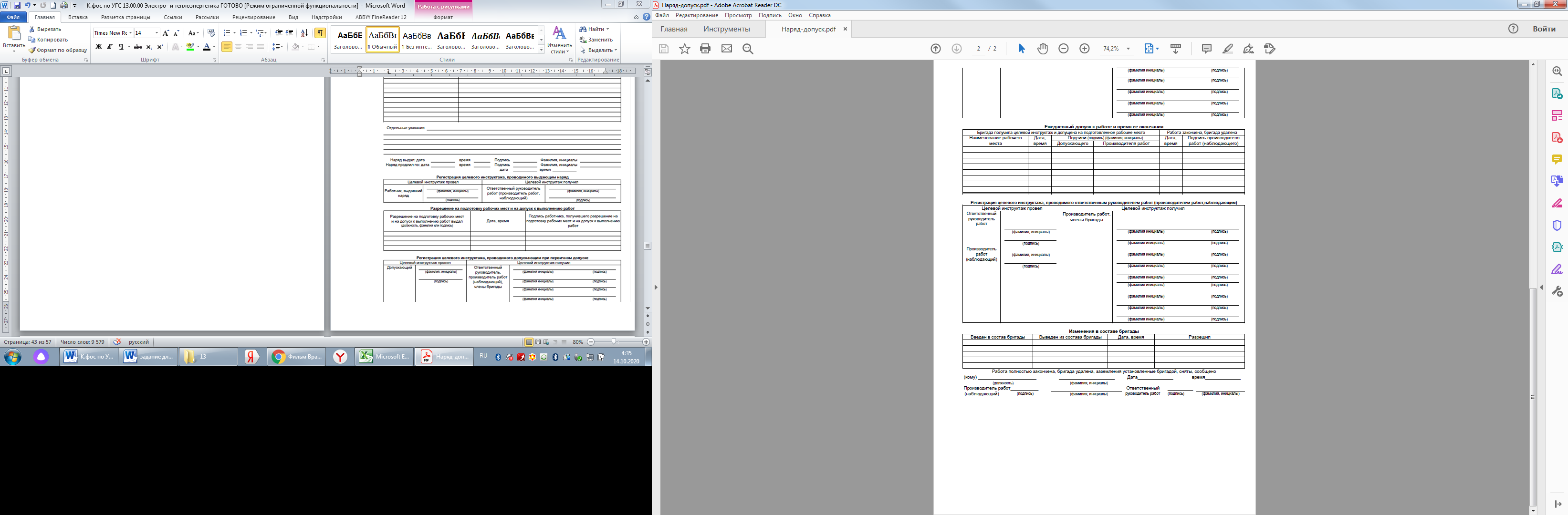 Инвариантная часть профессионального комплексного задания II уровняЗадание по охране труда и электробезопасностиЗадача 1. Оценить состояние пострадавшего от действия электрического тока.Задача 2. Провести реанимационные мероприятия пострадавшему 
с использованием робота-тренажера «Максим».Инвариантная часть профессионального комплексного задания II уровняЗадание с применением знаний и умений в области информационно-коммуникационных технологийЗадача 1. Изобразить графически принципиальную однолинейную схему ОРУ-35 кВ в программе AutoCAD 2016.Задача 2. Заполнить основную надпись.Задача 3. Заполнить перечень элементов и нанести обозначения на схему.Исходные данныеСхему ОРУ-35кВ (в электронном виде).Вариативная часть профессионального комплексного задания II уровняЗадача 1. Произвести сборку схемы управления электроприводом тали.Задача 2. Произвести инструментальную диагностику работоспособности собранной схемы. Заполнить бланк отчета проверки схемы.Исходные данныеСхема сборки, бланк отчета проверки схемы.Отчет проверки схемыНастоящим подтверждаю, что электроустановка готова к подаче напряжения. Проводники подключены в соответствии с монтажными и принципиальными схемами. Отсутствует короткое замыкание, открытые токопроводящие линии заземлены.Подпись участника _________________Номер участника __________________Принципиальная схема управления электроприводом тали.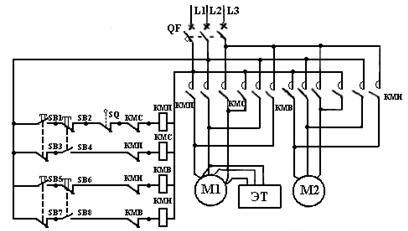 Удаленный доступFTPЭлектронная почтаIRCЧат-конференцияTelnetСписки рассылкиE-mailПередача файловMail ListСистематические погрешностиЭто разность между измеренным 
и действительным значением измеряемой величиныСлучайные погрешностиЭто погрешности, соответствующие отклонению измеренного значения 
от истинного значения физической величины всегда в одну сторону (повышения или занижения). 
При повторных измерениях погрешность остается прежнейАбсолютная погрешностьЭто отношение абсолютной погрешности 
к действительному значению измеряемой величиныОтносительная погрешностьЭто погрешности, которые непредсказуемым образом меняют свое численное значение. Такие погрешности вызываются большим числом неконтролируемых причин, влияющих 
на процесс измерения (неровности 
на поверхности объекта, дуновение ветра, скачки напряжения и т.д.)Безопасность жизнедеятельности – это Процесс, явление, объект, антропогенное воздействие или их комбинация, угрожающие здоровью и жизни человекаОпасность – этоСтихийное событие природного происхождения, которое по своей интенсивности, масштабу распространения и продолжительности может вызвать отрицательные последствия для жизнедеятельности людей, экономики и природной средыОпасное природное явление – этоНаучная дисциплина, изучающая опасности и защиту от нихСтихийное бедствие – этоКатастрофическое природное явление значительного масштаба, в результате которого возникает угроза жизни 
или здоровью людейОпасность в ЧС – этоСостояние, при котором создалась угроза возникновения поражающих факторов 
и воздействий источника ЧС на население, объекты экономики и окружающую природную средуМонополияИмеет место тогда, когда потенциальные конкуренты фирмы пытаются разработать дифференциальную маркетинговую стратегию для того, чтобы захватить часть рынкаОлигополияИмеет место тогда, когда предприятие выпускает продукцию, для которой нет замены. В силу того, что предприятие 
не имеет конкурентов, оно полностью контролирует поставки этой продукции 
и в качестве единственного продавца может создавать барьеры для потенциальных конкурентовМонополистическая конкуренцияЕсли бы она вообще существовала, означала бы, что имеется большое количество продавцов, ни один 
из которых не может оказать существенного влияния на цену 
или поставкиЧистая конкуренцияИмеет место тогда, когда небольшое количество поставщиков контролируют значительную долю поставок продукции. В этом случае каждый из поставщиков должен принимать во внимание реакции других поставщиков на изменения 
в рыночной деятельностиВольтметрСила токаАмперметрСопротивлениеОмметрРабота токаСчетчик электроэнергииМощностьВаттметрНапряжениеВАрАктивная мощностьВАРеактивная мощностьВтНапряжениеВПолная мощностьИдеальный источник тока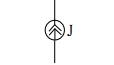 Идеальный источник Э.Д.С.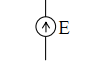 Реальный источник Э.Д.С.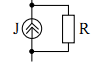 Реальный источник тока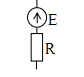 Конденсатор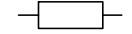 Лампа накаливания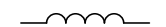 Резистор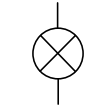 Катушка индуктивности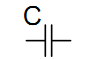 Гальванический элемент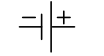 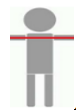 Руки – ноги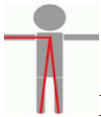 Рука – рука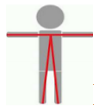 Правая рука – ноги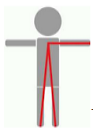 Левая рука – ногиТермическоеПриводит к расслоению, разрыву тканей организма в результате электродинамического эффектаЭлектролитическоеПроявляется раздражением 
и возбуждением тканей организма, нарушением жизненно важных биологических процессов, 
в результате чего возможны остановка сердца и прекращение дыханияМеханическоеВыражается в разложении биологических жидкостей, в том числе крови, в результате чего нарушается их физико-химический составБиологическоеПроявляется ожогами отдельных участков тела, нагревом кровеносных сосудов, нервов 
и других тканей и вызывает в них существенные функциональные расстройстваФ.И.О.Группа по электробезопасностиДолжность / категория персоналаИмеет правоДюнин Д.А.IV гр.Старший электромеханик / оперативно – ремонтный персоналБыть производителем работ. Производить переключения в электроустановках до и выше 1000 В, быть допускающим.Луговой И. А.V гр.Заместитель начальника службы эксплуатации / Административно-технический персоналВыдавать наряд, быть ответственным руководителем работ, наблюдающим в электроустановках до и выше 1000 В, производителем работ в электроустановках до и выше 1000 В, членом бригады, единоличного обхода электроустановок до и выше 1000 В.Дронов И.А.III гр.Электромонтер по ремонту электрооборудования / ремонтный персоналБыть наблюдающим в электроустановках до и выше 1000 В, производителем работ в электроустановках до 1000 В, членом бригады.Яблочкова Д.В.V гр.Диспетчер / оперативный персоналПроизводить переключения в электроустановках до и выше 1000 В.Бобриков А.М.III гр.Электромонтер по ремонту электрооборудования / ремонтный персоналбыть наблюдающим в электроустановках до и выше 1000 В, производителем работ в электроустановках до 1000 В, членом бригады.Бендер О.И.IV гр.Дежурный электромеханик подстанции  / оперативный персоналБыть производителем работ. Контролировать при производстве переключений в электроустановках до и выше 1000 В, производить переключения в электроустановках до и выше 1000 В, Быть допускающим.Гуров В.В.V гр.Начальник службы эксплуатации / Административно-технический персоналвыдавать наряд, быть ответственным руководителем работ, наблюдающим в электроустановках до и выше 1000 В, производителем работ в электроустановках до и выше 1000 В, членом бригады, единоличного обхода электроустановок до и выше 1000 В.Саяпин Д.С.IV гр.Электромонтер по ремонту электрооборудования / ремонтный персоналБыть наблюдающим в электроустановках до и выше 1000 В, производителем работ в электроустановках до и выше 1000 В, членом бригады.ПоказательОценкаОценкаПоказательДаНетНаличие металлосвязиИсправность: Исправность: Исправность: Член жюри 1/ ФИО/ подписьЧлен жюри / ФИО/ подписьЧлен жюри / ФИО/ подпись